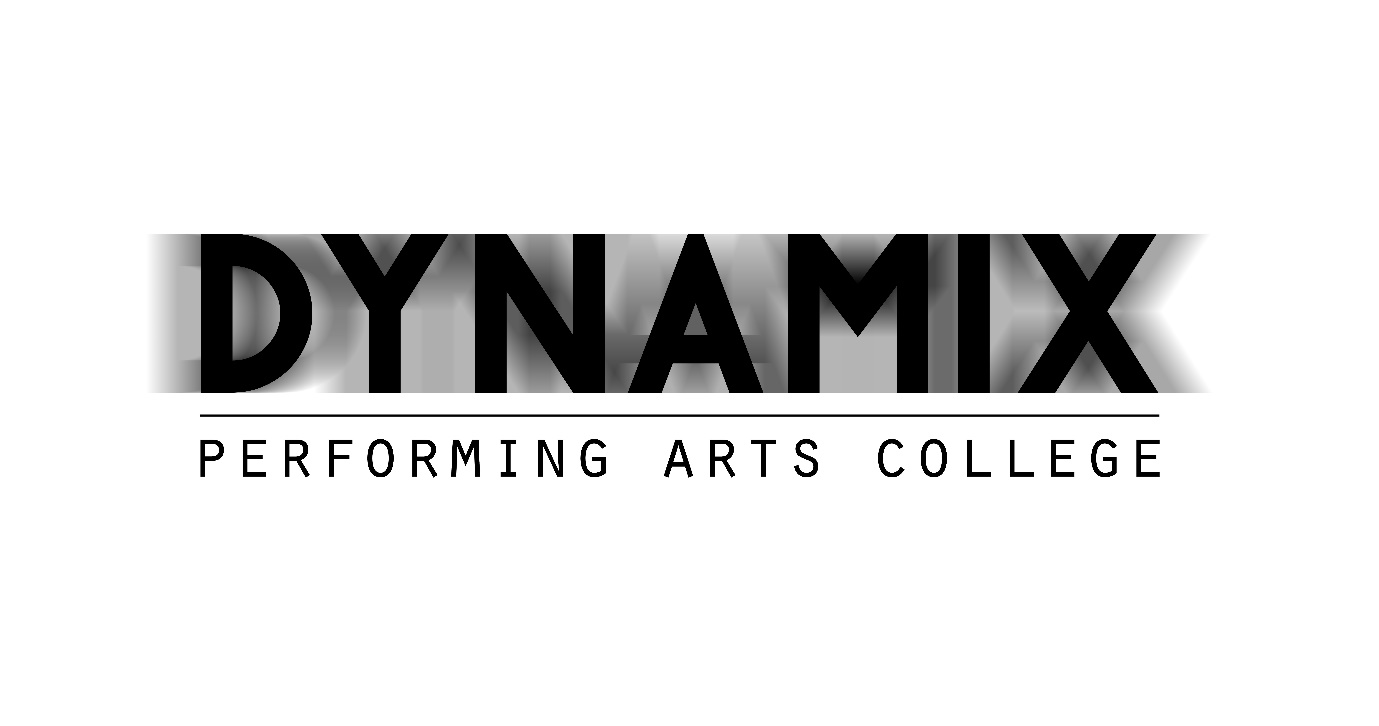 DYNAMIX Performing Arts CollegeApplication FormApplicant Information Parent/Guardian Information Education/Training Information Additional Needs Medical Further Application Information Thank you for your application for DYNAMIX Performing Arts College.Please email the completed application to hello@dancedynamix.co.ukForename  Surname Date of Birth Gender Identity (if not same as Gender)Nationality Ethnicity Home AddressInc Post CodeHome AddressInc Post CodeName of Parent/Guardian 1Parent/Guardian Telephone NumberEmail of Parent/Guardian to whom correspondence should be addressedAddress of Parent/Guardian 1Inc Post CodeCurrent Secondary School or CollegeCurrent Secondary School or CollegeAddress Qualifications obtained(E.G. GCSEs, AS Levels)Current Dance/Performing Arts School Please state any Dance Grade work taken. Please include Syllabus, Grade and Mark Does you/your child have any additional needs?(Please outline needs and steps that we need to take to meet these needs)Does you/your child have any learning difficulties?(Please outline the learning difficulties/s and the steps we need to take to meet the learning needs)Any Allergies (including allergies to any medication)Any ongoing medical conditions Does you/your child take any regular medication?Any special dietary requirements?Any medical or personal issues the school should be made aware of?Please include (if any) further information that you think may be relevant to your application. 